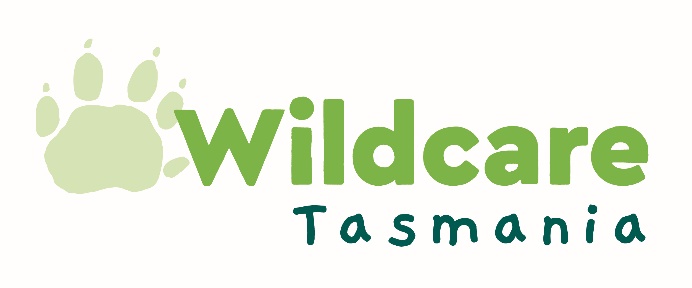 Wildcare Annual General Meeting 202010am, Saturday 21 March 2020Meeting to be held by virtual conferencing.  Participants to please connect at 9.45am so that any technical issues can be sorted out ready for a 10am start.Welcome ApologiesAcceptance of minutes of previous AGM and Special General Meeting. CEO message Annual Report/Financial Statement/Auditors Report for 2019 Chair’s Report Appointment of an AuditorElection of five Wildcare Board Members 
Wildcare Members in attendance at the meeting are eligible to vote.  Meeting close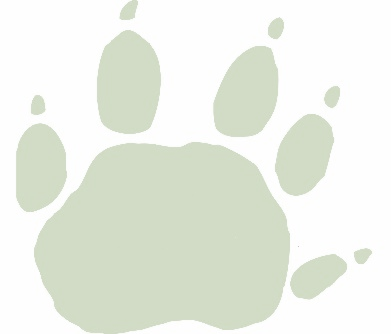 